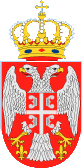 Република СрбијаГрад КрагујевацГрадска управа за финансије и јавне набавкеБрој: 111-39/23 XXVIДана:24. августа 2023.годинеКрагујевацВршилац дужности начелника Градске управе за финансије и јавне набавке, на основу члана 4. став 8. и члана 88. Закона о запосленима у аутономним покрајинама и јединицама локалне самоуправе (''Службени гласник Републике Србије'', број 21/16, 113/17, 113/17-др.закон, 95/18-др.закон, 86/19- др.закон, 157/20-др.закон, 114/21 и 123/21-др.закон), члана 10. и члана 25. став 1. Уредбе о спровођењу интерног и јавног конкурса за попуњавање радних места у аутономним покрајинама и јединицама локалне самоуправе (''Службени гласник Републике Србије'', број 95/16 и 12/22) и члана 31. став 2. тачка 14. Одлуке о организацији Градских управа града Крагујевца (''Службени лист града Крагујевца'', број 37/21-пречишћен текст и 14/23), доносиР Е Ш Е Њ Ео неуспеху интерног конкурса1. УТВРЂУЈЕ СЕ да интерни конкурс за попуњавање извршилачког радног места Ликвидатор, под бројем 111- 36/2023-XXVI од 14. августа  2023. године, који је оглашен  на огласној табли органа Града и интернет презентацији града Крагујевца: www.kragujevac.ls.gov.rs, НИЈЕ УСПЕО, јер није поднета ни једина пријава.2. Решење о неуспеху интерног конкурса објавити на огласној табли органа Града и интернет презентацији града Крагујевца: www.kragujevac.ls.gov.rsО б р а з л о ж е њ еПравни основ за доношење Решења о неуспеху интерног конкурса садржан  је у члану 4. став 8. Закона о запосленима у аутономним покрајинама и јединицама локалне самоуправе (''Службени гласник Републике Србије'', бр. 21/16, 113/17, 113/17-др.закон, 95/18-др.закон, 86/19-др.закон, 157/20-др.закон, 114/21 и 123/21- др.закон, у даљем тексту: Закон), којим је прописано да за службенике и намештенике у јединицама локалне самоуправе, права и дужности у име послодавца, врши начелник градске или општинске управе ако је образована као јединствен орган, односно начелник управе за поједине области, или начелник управе градске општине, односно руководилац који руководи службом или организацијом; члану 10. и члану 25. став 1. Уредбе о спровођењу интерног и јавног конкурса за попуњавање радних места у аутономним покрајинама и јединицама локалне самоуправе (''Службени гласник Републике Србије'', број 95/16 и 12/22 у даљем тексту:Уредба) којима је прописано да се на поступак спровођења интерног конкурса примењују одредбе Уредбе којима је уређен изборни поступак за спровођење јавног конкурса односно да руководилац доноси решење о неуспеху интерног конкурса и члана 31. став 2. тачка 14. Одлуке о организацији Градских управа града Крагујевца (''Службени лист града Крагујевца'', број 37/21-пречишћен текст и 14/23).Kонкурсна комисија за спровођење интерног конкурса, на другом састанку одржаном 24. августа 2023. године, у складу са чланом 25. Уредбе, је  констатовала да по објављеном интерном конкурсу није поднета ни једна пријава, из  ког разлога је председник Конкурсне комисије поднео Извештај о неуспеху интерног конкурса, број: 06-586/23 XXVI од 24. августа 2023. године и исти доставио  вршиоцу дужности начелника Градске управе за финансије и јавне набавке.У складу са чланом 88. став 1. тачка 1. Закона којим је прописано да  интерни конкурс није успео ако није било пријава и чланом 25. став 1. Уредбе којим је прописано да уколико конкурс није успео начелник Управе доноси решење о неуспеху истог, то су испуњени прописани услови за доношење решења о неуспеху интерног конкурса.На основу наведеног одлучено је као у диспозитиву решења.Обрадила:Тијана РадомировићВД НАЧЕЛНИКА,  Милијана РатковићД-но:-Одељењу за развој људских ресурса-а/а